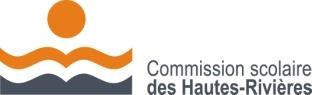 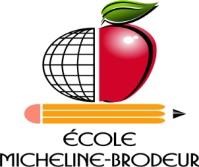 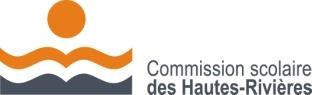 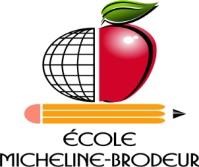 RÉSUMÉ DES NORMES ET DES MODALITÉS D’ÉVALUATION DES APPRENTISSAGES 3e cycle 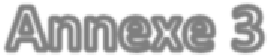 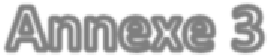 Nous vous présentons le résumé des normes et modalités d’évaluation de notre école.  Ce document vous permettra d’assurer un suivi quant aux informations concernant l’évaluation des apprentissages de votre enfant et la communication des résultats au cours de l’année scolaire 2020-2021. VOICI LE DÉTAIL DES COMMUNICATIONS : Pour chacune des étapes, l’enseignant de votre enfant vous présente les compétences qui seront évaluées et inscrites au bulletin.COMMENTAIRES SUR LES APPRENTISSAGES  Dans chacune des disciplines, un espace est réservé au bulletin pour la consignation de commentaires en lien avec les forces et les défis de votre enfant. L’enseignante ou l’enseignant utilisera cet espace, au besoin, pour vous donner quelques explications sur les résultats indiqués. Par ailleurs, différents moyens sont utilisés par les enseignantes et les enseignants afin de favoriser les échanges réguliers avec les parents.Les annotations dans l’agenda, les appels téléphoniques, les travaux envoyés à la maison, l’utilisation de la classe Dojo (pour certain), etc.À l’enseignement primaire, le sujet de réussite est fixé à 60 % pour chaque matière. La vérification des connaissances acquises et des compétences développées par votre enfant s’effectuera de façon régulière en cours d’étape et à la fin des étapes déterminées plus haut par différentes évaluations formelles et informelles telles que :  Évaluations formelles; Portfolio de consignation des différents travaux réalisés; Dictées et/ou récitations; Observations et projets; Contrôle chaque semaine;Etc. COMMENTAIRES SUR LES COMPÉTENCES NON-DISCIPLINAIRES AU BULLETIN SCOLAIRE Les compétences suivantes font l’objet de commentaires qui permettent de vous informer de certains comportements et attitudes de votre enfant en classe.  Ces commentaires sont inscrits au bulletin des étapes 1 et 2 de l’année scolaire. Pour obtenir plus d’informations en ce qui concerne les modalités d’évaluation et de consignation des résultats, n’hésitez pas à consulter l’enseignant de votre enfant.  Il se fera un plaisir de répondre à toutes vos questions. ______________________________________ 	 	           _______________________________________________ Dominic Choquette, directrice                                                     Titulaire COMMUNICATIONS OFFICIELLESCOMMUNICATIONS OFFICIELLESPREMIÈRE COMMUNICATION  Elle comporte des informations sur la manière dont votre enfant amorce son année sur le plan de ses apprentissages, son comportement ainsi que les moyens disponibles pour optimiser ses investissements sociaux et scolaires. Elle vous parviendra le 18 novembre 2021. Les enseignants auront des disponibilités personnalisées, en soirée, afin de répondre à vos questionnements. PREMIER BULLETIN 31 août 2021 au 21 janvier 2022Cette étape vaut pour 40% de l’année. Ce bulletin vous sera remis le 11 février 2022 en soirée ou le 12 février 2022 en avant-midi lors des rencontres de parents.  DEUXIÈME COMMUNICATION  Cette communication vous sera remise le 22 avril 2022.DEUXIÈME BULLETIN 24 janvier 2022 au 23 juin 2022 Cette étape vaut pour 60% de l’année.  Le deuxième bulletin vous sera remis au maximum le 10 juillet 2022. Discipline Compétence Description Étape 1 Étape 2 Français Lire  Production écrite, dictée, exercice de grammaire, exercice de vocabulaire, compréhension de textes, échanges en classe, appréciation d’une œuvre littéraire, etc. X X Français Écrire Production écrite, dictée, exercice de grammaire, exercice de vocabulaire, compréhension de textes, échanges en classe, appréciation d’une œuvre littéraire, etc. X X Français Communiquer Production écrite, dictée, exercice de grammaire, exercice de vocabulaire, compréhension de textes, échanges en classe, appréciation d’une œuvre littéraire, etc. X X Mathématique Résoudre une situation-problème  Exercices sur les opérations et les concepts mathématiques, résolution de problèmes, tâches de raisonnement mathématiqueX X Mathématique Utiliser un raisonnement mathématique Exercices sur les opérations et les concepts mathématiques, résolution de problèmes, tâches de raisonnement mathématique XX Anglais Communiquer oralement Échanges en classe, compréhension de textes écrits et oraux, production de courts textes. X X Anglais Comprendre des textes  entendus Échanges en classe, compréhension de textes écrits et oraux, production de courts textes.  XX Anglais Écrire des textes Échanges en classe, compréhension de textes écrits et oraux, production de courts textes. X X Sciences et technologies Sciences et technologies Expérimentations, explication d’un phénomène, activités de connaissances. utilisation d’instruments et de techniques, X X Géographie, histoire et éducation à la citoyenneté Géographie, histoire et éducation à la citoyenneté Activités de repérage dans l’espace et dans le temps, exercices sur la connaissance de faits reliés aux différentes sociétés, description de territoires, d’évènements. comparaison de sociétés et de territoires, explication X X Éthique et culture religieuse Éthique et culture religieuse Activités de connaissances, description de phénomènes religieux, analyse de situations X X Arts plastique et art dramatique Arts plastique et art dramatique Création, appréciation d’une œuvre, interprétation d’une œuvre, utilisation de techniques X X Éducation physique Éducation physique Application de techniques et de stratégies, élaboration de plans d’action.  Production et présentation de chorégraphies et d’enchaînements d’actions.  Élaboration d’un plan de pratique d’activités physiques et d’amélioration de ses habitudes de vie. X X Année du cycle Étape Compétences non-disciplinaires 1re année Étapes 1 et 2 Travail en équipe 2e année Étapes 1 et 2 Organiser son travail 